
FOTBALLSESONGEN 2018 – KARTLEGGING AV INTERESSE G/J 12, G/J 13, G/J 14, J15, G 16.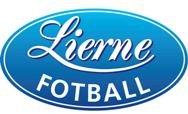 Kretsserielag (bindende påmelding) Navn:____________________________________ Fødseledato:_________________Primærlag ønske: _____________   

Alternative lag som også er ok: _________________    Mailadresse til mamma: ________________________til pappa:_________________
Min mailadresse:_____________________________________

Mobilnr til mamma: _____________ Mobilnr til pappa:_______________Mitt mobilnr:_______________________________Allergier/sykdom som er viktig info for trenere, medspillere (viktig med foreldreansvar her):____________________________________________________

Uforbindelig kartlegging for deltagelse i cuper 2018:Kippermocupen, Mosjøen 22.juni - 24.juni 2018                	□Storsjöcupen, Östersund 02.juli – 07.juli 2018			□Norwaycup, Oslo 28. juli – 04. august 2018				□Foreldrebistand og dugnadsjobb sesongen 2018:Oppmann			□                       Ass. oppmann		□Trener		          □Lagleder/leder cup		□			Kiosk-komite		□				Annet				□    	Hva:____________________________Frist: 5. november 2017
mail: bratlandsmo@gmail.com eller leveres/sendes til Nils Vidar Bratlandsmo, 7882 NordliGenerell informasjon:Alle som skal spille seriefotball for Lierne må være medlem av Lierne IL. Medlemskort sendes ut gjennom min idrett. Medlemskapet gir automatisk forsikring gjennom Norges Fotballforbunds fotballforsikring. Seriefotball og treninger:
Serielagene trener normalt 1 fast dag i uka, med oppstart på vinter/vår. Av og til kan det også bli 2 treninger. I tillegg regnes grenselirtreninger i henholdsvis Røyrvik, Frostviken, Sørli og Nordli som obligatoriske treninger for alle som spiller seriefotball. Det oppnevnes en hovedtrener, hjelpetrener, oppmann og ass oppmann for hvert av lagene (se foreldrebistand).Lagsammensetning:
Erfaring viser at vi kan ha marginalt med spillere på enkelte lag. Det kan derfor være aktuelt å melde på mix-lag av jenter og gutter, som da må spille i gutteserie. Aktuelle lag for Lierne fotball i 2018:
Jenter/gutter 12, jenter/gutter 13, jenter/gutter 14, jenter 15 og gutter 16. Vi har tidlig frist slik at vi kan innkalle trenere og diskutere lagsammensetning. Påmelding av lag til Trøndelag fotballkrets skal skje senest 10. januar 2018.Cuper:
Lierne IL har hatt tradisjon for å delta på Kippermocup i Mosjøen med noen lag, men de 2-3 siste årene har vi ikke vært der med noen lag: http://www.mil-fotball.no/kippermocupen/ 
Storsjöcupen kjenner vel «alle» til og er Lierne fotball sin hovedsatsing utenom seriespillet. Spillerne kan bo på skolen eller sammen med sine foresatte på ev. camping. Har ingen av spillerens foresatte anledning til å være med på cupen, går det an å gjøre avtale med andre voksne.Vil man vite mer om Storsjøcupen, gå inn på denne linken:  http://www.storsjocupen.se/ Vi kartlegger også interessen for Norwaycup for G/J 14, J15 og G16.Foreldrebidrag og dugnad:
For at vi skal kunne tilby fotball, trenger vi voksne som stiller opp som trenere, oppmenn og på ulike dugnadsoppgaver for Lierne IL. For trenere tilbyr vi kurs, men det er ingen forutsetning at man tar det. Utover dette blir foresatte satt opp til kjøring på kamper, hjelpe til som kampvert (tar imot motstanderlag på hjemmebane, selger lodd o.l) og kioskansvar (selger kaffe, kaker, brus, pølser mm) på hjemmekamper. Den som er oppmann fordeler og lager lister. Oppmann er også den som har kontakt med motstanderlagene. Det blir arrangert trener- og oppmannssamling før sesongstart, for gjennomgang og opplæring i oppgaver og ansvar.For ytterligere spørsmål er det bare å kontakte undertegnede på mail (bratlandsmo@gmail.com) eller mobil (99168454)Lierne IL fotballNils Vidar Bratlandsmo, leder.